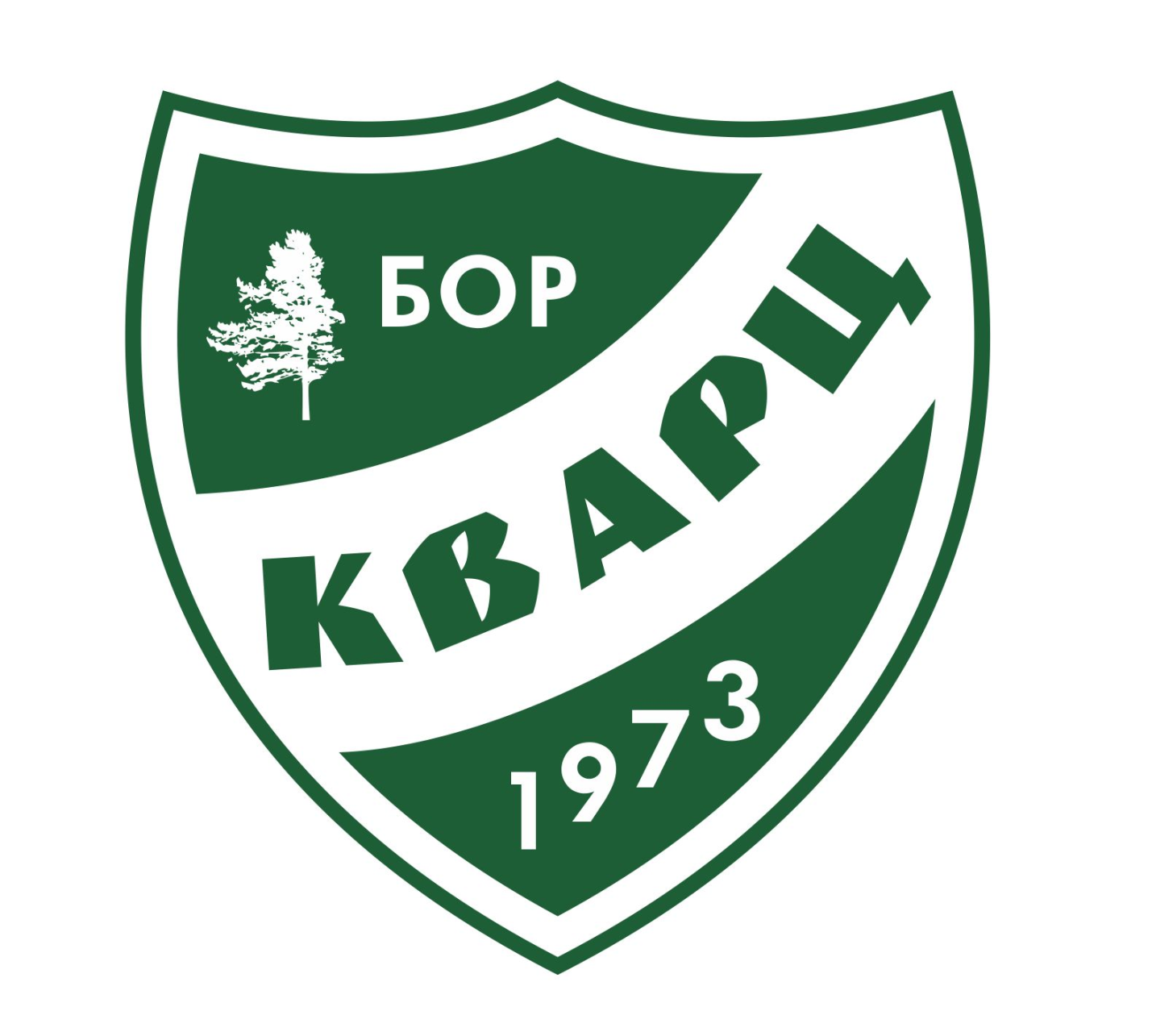 УТВЕРЖДАЮ:Директор МАУ «ФОК «КВАРЦ»_________________ М.А.ГоршковСписок учащихся в МАУ «ФОК «КВАРЦ»по дополнительной общеобразовательной программе – дополнительная предпрофессиональная программа513 человек с 1 апреля 2018 года:Тренер-преподаватель Андрианова М.А.СписокУчащихся группы НП-3 года по фигурному катаниюна 2017-2018 учебный годСписокУчащихся группы ТГ-3 года по фигурному катаниюна 2017-2018 учебный годСписокУчащихся группы ТГ-5 года по фигурному катаниюна 2017-2018 учебный годТренер-преподаватель Голубев В.Ю.СписокУчащихся группы ТГ-4 года по хоккею на 2017-2018 учебный годТренер-преподаватель Звездов И.В.СписокУчащихся группы ТГ-1 года по футболуна 2017-2018 учебный годТренер-преподаватель Калушкин А.А.СписокУчащихся группы ТГ-3 года по лыжным гонкамна 2017-2018 учебный годСписокУчащихся группы ТГ-4 года по лыжным гонкамна 2017-2018 учебный годТренер-преподаватель Кощеев В.Н.СписокУчащихся группы НП-3 года по лыжным гонкамна 2017-2018 учебный годСписокУчащихся группы ТГ-4 года по лыжным гонкамна 2017-2018 учебный годТренер-преподаватель Синицына А.М.СписокУчащихся группы НП-1 года по худ. гимнастикена 2017-2018 учебный годСписокУчащихся группы ТГ-3 года по худ. гимнастикена 2017-2018 учебный годТренер-преподаватель Левкович Е.В.СписокУчащихся группы НП-1 года по плаваниюна 2017-2018 учебный годСписокУчащихся группы ТГ-2 года по плаваниюна 2017-2018 учебный годСписокУчащихся группы ТГ-4 года по плаваниюна 2017-2018 учебный годТренер-преподаватель Любчич С.Б.СписокУчащихся группы ТГ-2 года по волейболуна 2017-2018 учебный годСписокУчащихся группы ТГ-3 года по волейболуна 2017-2018 учебный годТренер-преподаватель Салаженков С.И.СписокУчащихся группы ТГ-3 года по легкой атлетикена 2017-2018 учебный годТренер-преподаватель Попова Л.Л.СписокУчащихся группы НП-3 года по плаваниюна 2017-2018 учебный годСписокУчащихся группы ТГ- 2года по плаваниюна 2017-2018 учебный годТренер-преподаватель Самарина Н.В.СписокУчащихся группы НП-2 года по волейболуна 2017-2018 учебный годСписокУчащихся группы ТГ-1 года по волейболуна 2017-2018 учебный годСписокУчащихся группы ТГ-5 года по волейболуна 2017-2018 учебный годТренер-преподаватель Ситнов С.В.СписокУчащихся группы ТГ-2 года по футболуна 2017-2018 учебный годТренер-преподаватель Сутягина О.И.СписокУчащихся группы НП-3 года по худ.гимнастикена 2017-2018 учебный годСписокУчащихся группы ТГ-4 года по худ.гимнастикена 2017-2018 учебный годТренер-преподаватель Хитриков П.Д.СписокУчащихся группы ТГ-4 года по гандболуна 2017-2018 учебный годТренер-преподаватель Чуев М.А.СписокУчащихся группы НП-2 года по гандболуна 2017-2018 учебный годСписокУчащихся группы ТГ-1 года по гандболуна 2017-2018 учебный годТренер-преподаватель Шиганов Н.П.СписокУчащихся группы НП-3 года по лыжным гонкамна 2017-2018 учебный годСписокУчащихся группы ТГ-3 года по лыжным гонкамна 2017-2018 учебный годСписокУчащихся группы ТГ-4 года по лыжным гонкамна 2017-2018 учебный годТренер-преподаватель Шичкин В.С.СписокУчащихся группы ТГ-4 года по мотокроссуна 2017-2018 учебный годТренер-преподаватель Щербаков Н.П.СписокУчащихся группы ТГ-2 года по боксуна 2017-2018 учебный годТренер-преподаватель Щукина Е.Д.СписокУчащихся группы НП-3 года по плаваниюна 2017-2018 учебный годСписокУчащихся группы ТГ-1 года по плаваниюна 2017-2018 учебный годСписокУчащихся группы ТГ-3 года по плаваниюна 2017-2018 учебный годТренер-преподаватель Якушев И.С.СписокУчащихся группы ТГ-1 года по хоккеюна 2017-2018 учебный годЗам.директора по ФСР Т.И.Потапова /Исполнитель: инструктор-методист К.В. Мальцева /тел. 6-22-06№Фамилия, имяГод рождения1Котова Вероника20102Гущина Анна20103Куркина Арина20094Захарова Александра20105Тюгина Анастасия20096Солдатова Кира20097Андреева Елизавета20108Шнайдер Матвей20109Сурикова Анна201010Купцова Екатерина200911Парфенова Алина200812Белкова Виктория200813ХайитоваОрзигул200914Сушок Ангелина201015Арыстанбаев Дмитрий200816Сазонова Мария200917Пинигина Александрина200918Бородина Владислава201019Рабынина Екатерина2010№Фамилия, имяГод рождения1Морозов Константин20062Козлова Дарья20073Коваленко Даниил20074Майорова Карина20075Ауров Денис20076Кинарова Вера20077Тюрина Полина20078Князева Юлиана20069Кандалова Елизавета200610Ковальчук Илья2006№Фамилия, имяГод рождения1Саберов Андрей20052Оленев Всеволод20053Алексеева Ксения20044Каледин Никита20055Смирнова Мария20056Тужилова Анастасия2002итого 35итого 35итого 35№Фамилия, имяГод рождения1Дряхлов Павел20012Балашов Даниил20013Вандаркин Борис20014Голубев Андрей20025Сараев Алексей20026Горохов Георгий20027Исаев Владимир20028Алыпова Екатерина20029Каратаев Даниил200210Белоусов Михаил200211Чистяков Никита200212Щербаков Никита200413Рогожин Артем200414Сметанин Иван2004итого 14итого 14итого 14№Фамилия, имяГод рождения1Иванов Владислав20072Козин Дмитрий 20073Болоночкин Матвей20074Карабельник Кирилл20075Гокорян Михаил20076Воронин Николай20077Жигалев Артем20078Пичугин Павел20079Шканакин Тимофей200710Захаров Александр200711Козин Владислав200712Ковалев Никита2007итого 12итого 12итого 12№Фамилия, имяГод рождения1Мельникова Анастасия20052Шургалин Лев20033Богданова Дарья20034Слухов Даниил20035Груздева Вера20036Баташев Руслан20037Панкрушкина Мария2003   8Воронин Никита20039Белоусов Никита2004   10Бебнев Артем200511Макаренко Ксения200512Люкова Полина2005№Фамилия, имяГод рождения1Мельникова Анастасия20052Шургалин Лев20033Богданова Дарья20034Слухов Даниил20035Груздева Вера20036Баташев Руслан20037Панкрушкина Мария2003   8Воронин Никита20039Белоусов Никита2004   итого 21итого 21итого 21№Фамилия, имяГод рождения1Рябинина Виктория20042Рябинина Софья20043Шубин Иван20044Белоусов Руслан20055Моргаев Илья20056Шубина Анна20057Сметанкина Олеся20058Гусева Ксения20059Бердник Михаил200610Розин Егор200611Пакушина Анна200612Гаранин Даниил200613Серов Егор200614Ульянова Мария200615Ульянова Полина2007№Фамилия, имяГод рождения1Лихонин Александр20002Костюнин Алексей20003Рябчиков Антон20014Кочетов Илья20025Борисов Никита20036Кораблев Дмитрий20037Панина Мария2004итого 22итого 22итого 22№Фамилия, имяГод рождения1Цыбыкалова Варвара20112Хрулева Анна20113Алмазова Елизавета20114Земляная Яна20115Бабанская Дарья20116Орловская Александра20117Ступаченко Дарья20118Хашева Полина20119Маранова Виктория201110Комарова Мария201111Кустова Виктория201112Трусова Анастасия201013Нифдалиева Софья201014Куликова Виктория201015Беляева Камилла2010№Фамилия, имяГод рождения1Дюдина Елизавета20072Борисова Полина20073Зименькова Алина20074Калякина Виктория20085Аникина Виктория20086Редозубова Олеся20077АбасоваАссет20088Потапова Екатерина20089Отставнова Марина200810Булганина Юлия2008итого 25итого 25итого 25№Фамилия, имяГод рождения1Бородина Алина20092Солдатов Андрей20093Бармина Алена20094Болданков Лев20085Исаков Тимофей20096Тетнева Арина20087Антонов Артем20098Пахомычева Вероника20099Бобков Дмитрий200910Черемушкин Руслан200911Марков Станислав200912Платонова Ксения200913Суханова Ольга200914Марулин Владимир201015Чадин Никита200916Прахов Максим 200917Петров Данила200918Князьков Роман200919Сурков Кирилл200920Быстров Артем200821Набокин Иван200922Горюнов Никита200923Байчев Егор200924Возов Макар200925Бондаренко Никита2008№Фамилия, имяГод рождения1Ионова Алина20062Семенова Ангелина20063Бычков Кирилл20064Халилулина Карина20065Люстрицкий Альберт20066Данилин Иван20067Кожанов Алексей 20058Ошкин Артем20069Егоров Юрий200610Ярунин Даниил200611Расков Никита200612Веденеев Сергей 200613Русаков Артем200614Куртина Кристина2006№Фамилия, имяГод рождения1Филатов Дмитрий20032Исаков Кирилл20033Медведев Петр20034Левкович Анастасия20035Жиров Дмитрий20036Баканов Арсений20037Огурцов Иван20038Орлова Дарья20049Шиловский Илья200510Шашков Илья200411Тихонова Анна200512Наумова Арина2004итого 51итого 51итого 51№Фамилия, имяГод рождения1Сперанцева Ольга20042Астафьева Александра20053Рыжова Софья20044Путцева Арина20055Давыдова Анна20046Бахырева Арина20047Тюгина София20048Папилина Анастасия20049Кудимова Дарья200510Леднева Анастасия200411Вдовина Виктория 200412Степина Любовь200513Фомина Альбина 200414Фомина Александра200415Маркичева Анна200416Огурцова Любовь200517Кириллова Анна200418Тимошина Александра2005№Фамилия, имяГод рождения1Никитина Валерия20032Семенова Анастасия20023Чернева Дарья20034Абаринова Мария20025Исакова Алена20036Салова Дарья20037Стребкова Елизавета20038Асабина Анастасия20049Ткачева Мария200410Лобенко Владлена200411Молодкина Елизавета200412Новикова Любовь200413Синтенкова Дарья2004итого 31итого 31итого 31№Фамилия, имяГод рождения1Яблоков Дмитрий20022Горева Елизавета20023Рябикова Валерия20024Уханова Ангелина20025Уханова Елизавета20026Староверова Ангелина20017Мочалова Алена20058Галчина Ксения20029Данилова Екатерина200110Харламова Ксения200111Ольнев Иван200512Тетнева Алена2005итого 12итого 12итого 12№Фамилия, имяГод рождения1Антонов Александр20082Тарасова Анна20083Горчак Ульяна 20084Федотова Арина20085Хисяметдинова Диана20086Кузнецов Андрей20087Швецов Кирилл20088Кустов Егор20089Архипов Серафим200810Железнов Артем200811Блинов Дмитрий200812Орлова Мария200813Лягин Матвей 200814Маркелов Владимир200815Токарев Иван200816Жихарев Егор200817Голиков Павел200718Зиновьев Артем200819Елисейкин Григорий200720Скворцов Александр2008№Фамилия, имяГод рождения1Кузьмичев Матвей20072Одоевский Тимофей20073Беляков Никита20074Шипилов Федор20075Миронов Александр20066Суворов Максим20077Лебедева Анастасия20078Кочетова Анастасия20079Устинов Андрей200710Гусева Надежда200811Шашкова Светлана 200712Инакин Андрей200813Морозенко Иван2007итого 33итого 33итого 33№Фамилия, имяГод рождения1Небелов Никита20082Митряев Антон20073Калякин Алексей20074Демин Александр20075Касимов Андрей20076Медведев Андрей20067Свистунов Никита20078Чугунов Артем20079Катькалов Дима200710Господчиков Артем200711Колпаченко Семен200812Матуленко Кирилл200813Маркелов Павел200714Миронов Егор200815Белоусов Максим200816Галкин Артем200817Седлов Артем200718Уклюдов Владислав2008№Фамилия, имяГод рождения1Цыгвинцев Сергей20052Бараусов Роман20043Кабальнов Евгений20044Потехин Алексей20055Ульдяков Андрей20046Лапкин Алексей20067Галлеров Никита20058Степанов Владислав20059Данилов Данила200510Анисимов Демьян 200511Барсуков Данила200412Анисимов Матвей200313Гранычев Семен200514Водопьянов Олег200515Яценко Кирилл200616Чесноков Иван200517Никонов Эдуард200518Баринов Дмитрий 2005№Фамилия, имяГод рождения1Алилуев Артем20012Галанин Артем20023Кириллов Никита20014Шитов Роман20005Бахарев Михаил20026Жигалев Данила20017Касаткин Максим20018Сафронов Данил20019Маркичев Александр200010Кузнецов Никита200211Солдатенко Иван200112Троицкий Анатолий 2001итого 48итого 48итого 48№Фамилия, имяГод рождения1Павликов Арсений20042Золушкин Михаил20033Валенцев Аркадий20034Хазов Дмитрий20035Костерин Степан20036Наумов Никита20037Походяев Кирилл20048СалаевМаил20049Спрыгин Владимир200310Карманов Иван200411Клюев Артем200412Шаров Иван200313Паханов Кирилл200414Шишкин Тимофей200315Баранов Денис200316Маров Денис 2002итого 16итого 16итого 16№Фамилия, имяГод рождения1Зимаева Александра20092Голованова Анна20093Писаревская Елизавета20094Окунева Ульяна20095Егорова Наташа20096Зырянова Анна20107Котова Полина20108Филенкова Наталья20099Поясова Кира201010Логунова Дарья200911Кузьмичева Софья200912Кузьмичева Дарья201013Фролова Екатерина201014Митряева Яна2010№Фамилия, имяГод рождения1Фролова Любовь20042Хлюстова Татьяна20033Семерикова Татьяна20054Айзатулина Амина20055Пучкова Ирина20066Шумилова Дарья 20067Муравьева Александра 20048Хижняк Ольга20069Бокова Дарья2006итого 23итого 23итого 23№Фамилия, имяГод рождения1Германов Семен20022Березин Максим20043Седов Кирилл20024Абаринов Максим20025Ермолаев Даниил20026Шалашов  Сергей20027Лушников Александр20028Дорофеев Егор20039Пастухов Никита200310Хохлов Егор200211Филонов Андрей200412Кораблев Дмитрий200313Киселев Алексей200414Лыкосов Александр200415Рыжов Илья200316Шадрин Андрей2004итого 16итого 16итого 16№Фамилия, имяГод рождения1Егоров Иван20052Шейкин Евгений20063Рыбин Дмитрий20054Сидруев Александр20055Пермовский Артем 20066Нарядкин Юрий20067Давыдено Алексей20068Балашов Федор 20069Радинский Денис200710Сахаров Иван200611Ефремов Михаил200512Леднев Иван200513Песков Егор200614Михайлов Никита200715Бабенышев Алексей200716Рыбин Илья200717Зуйков Егор2006№Фамилия, имяГод рождения1Тюгин Андрей 20042Малев Сергей	20033Малев Алексей20034Ветров Павел20045Коцюба Матвей20046Сальников Дмитрий 20047Николаев Иван20048Колпаков Николай20049Маров Александр200410Татанов Даниил 200611Рыжиков Андрей 200612Суханов Артем200613Волков Артем200414Ермолович Александр200415Можнов Артем200416Кобликов Иван2004итого 33итого 33итого 33№Фамилия, имяГод рождения1Тихонов Олег20052Скворцов Петр20053Долинина Дарья20054Косарева Юлия20085Махотин Иван20066Коробков Алексей20067Гельфанова Елизавета20058Щербинин Максим20059Филиппова Мария200710Купцов Никита200611Матюшин Артем200612Тортева Анастасия200513Савенкова Арина200514Федин Максим200515Степанов Никита200616Бояркин Иван200617Ларикова Анна200618Желудков Павел200619Рябинина Дарья200420Фиалсковская Арина2005№Фамилия, имяГод рождения1Иванова Дарья20032Антонов Никита20033Куликов Филипп20034Морозова Дарья20045Шепелев Кирилл20046Хмелева Анастасия20047Клюкина Анна20048Королев Никита20049Андреева Екатерина200310Меркулова Александра200411Косарева Маргарита2005№Фамилия, имяГод рождения1Чижова Алина20022Потапова Анастасия20013Городенкова Виктория20014Воронина Дарья20015Шабанова Анна20006Ястребов Всеволод20007Сочнев Андрей20008Шурганов Артем20029Каргина Алина200210Хмелева Алла200011Субботина Елизавета2002итого 42итого 42итого 42№Фамилия, имяГод рождения1Баранов Данила20012Семенычев Александр20013Сазанов Дмитрий20014Шишляев Максим20055Румянцев Семен20026Мишин Владимир20037Симонов Максим 20028Лутков Даниил2000итого 8итого 8итого 8№Фамилия, имяГод рождения1Панфилов Валерий20052Пилецкий Степан20033Ващенко Александр20054Калинин Георгий20025Маков Ярослав20046Белова Елена20017Мочалов Алексей20028Колпакова Татьяна20029Козаков Евгений200410Быков Михаил 200211Еремин Артем2002итого 11итого 11итого 11№Фамилия, имяГод рождения1Пухов Артем20082Капустин Кирилл20083Кураколов Тимофей20084Пухов Илья20085Скворцов Николай 20086Трусова Екатерина20077Гарагин Владислав20078Коняшина Александра20079Ермолаев Андрей200910Котеев Владислав200711Доронина Виктория200912Кручинин Владислав200813Двинских Денис200814Ронжина Елизавета200815Большаков Никита200816Антонова Милания200917Саклаков Иван200918Шульга Владислав200919Алешина Валерия200820Матвеева Ольга2008№Фамилия, имяГод рождения1Пичужкин Федор20062Рыбаков Артем20063Карабанова Дарья20074Чаднов Никита20075Шарова Дарья20066Байтурсунов Руслан20077Игнатьева Елизавета20078Путцев Сергей20079Голов Егор200710Баширова Алена200711Юдин Роман200712Жаднов Иван200713Курзанова Злата 200714Фрольцов Алексей2007№Фамилия, имяГод рождения1Пургин Сергей20052Туркин Кирилл 20053Шульга Владислав 20054Щелоков Никита20025Ганькин Вадим20046Пергаева Анна20057Варламова Александра20058Скворцов Петр20059Егоров Дмитрий2005итого 43итого 43итого 43№Фамилия, имяГод рождения1Моисеев Тимур20052Костюничев Николай20063Замотин Максим 20064Рахимов Сергей20065Моисеев Роман20066Сарматин Никита20067Набокин Михаил20068Лаврентьев Семен20079Рахимов Михаил200710Власов Никита200711Андреев Арсений200712Коняхин Сергей200713Господчиков Андрей200714Лакисов Артем200715Борисов Иван200716Кобяков Александр200717Носов Дмитрий2007итого 17итого 17итого 17